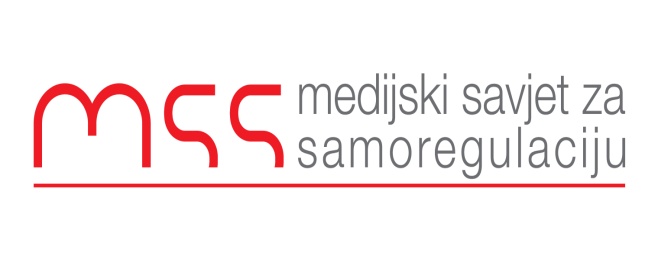 Podgorica 26.11.2021Postupajući po Žalbi zbog kršenja načela I (smjernice1.1, 1.2 i1.3) Kodeksa novinara u informativnoj emisiji TV Crne Gore koja je emitovana na ovom kanalu 5. septembra 2021 u 9:30 časova, Komisija za žalbe Medijskog savjeta za samoregulaciju donosi sljedeće: 

                                                               RJEŠENJE
1. Emitovanjem netačne informacija o pucanju na policiju 5. septembra na Cetinju prekršeno je  Načelo 1, opšta smjernica 1.1. Kodeksa novinara kojim se propisuje da novinari moraju preduzeti sve kako bi bili sigurni da objavljuju isključivo tačne informacije, i da su njihovi komentari čestiti. 

2. Prekršeno je Načelo 1, opšta smjernica 1.2 kojim se, propisuje obaveza da prije objavljivanja izvještaja, novinari treba da budu sigurni da su preduzeli sve odgovarajuće mjere kako bi se provjerila njegova tačnost. 

3. Prekrešeno je Načelo 1, opšta smjernica 1.3 Kodeksa novinara u dijelu kojim se propisuje postupanja sa izvorima.                                             ObrazloženjeMedijski Savjet za samoregulaciju je dobio žalbu od Miloša Radovića, u kojoj se navodi da je povod za njegovo obraćanje ovim putem informativna emisija koja je emitovana na TV Crne Gore 5. septembra u 9:30, a u okviru koje je objavljena informacija da je tog jutra pucano na policiju na Cetinju. Do dana današnjeg nije pružen nijedan dokaz da se to zaista desilo, kaže u žalbi Radović. On takođe tvrdi da se Televizija Crne Gore nikada nije ogradila od emitovanja ove netačne informacije.Zbog svega navedenoga on smatra da je u navedenoj informativnoj emisiji prekršeno načelo  Kodeksa novinara koje se odnosi na dužnost novinara da poštuje istinu i istrajno traga za njom, odnosno smjernice za ovo načelo 1.1 Opšti standard, 1.2 Tačnost i 1,3 Postupanje sa izvorima.Komisija za žalbe Medijskog savjeta za samoregulaciju je ovu žalbu prosljedila Televiziji Crne Gore na izjašnjenje i eventualnu medijaciju ako je moguća. I poslije dužeg čekanja od TV Crne Gore nismo dobili nikakvo ni izjašnjenje niti odgovor. Umjesto toga smo dobili email da RTCG želi da istupi iz članstva u Medijskom savjetu za samoregulaciju.Kako je pomenuta žalba dobijena u vrijeme članstva RTCG u Medijskom savjetu za samoregulaciju Komisija za žalbe je riješila da dobijenu žalbu razmotri i donese odluku po njoj bez stave uredništva TV Crna Gora.Informacija da se navodno na Cetinju pucalo na policiju 5. septembra ujutru je bila predmet javnosti duže vremena, jer se radilo o vrlo osjetljivom političkom događaju u Crnoj Gori i o informaciji koja je mogla tog dana da događaje odvede u potpuno neželjenom pravcu. Takođe je sama informacija izazvala burne reakcije građana koji su tog dana bili na Cetinju.Menadžment RTCG je u period koji je uslijedio poslije ovog događaja na različite načine pokušao da opravda emitovanje ovakve informacije. Prvo je emitovan audio snimak na kome se čuju pucnji navodno na Cetinju jutra 5 septembra. Potom smo čuli izjavu direktora policije Zorana Brđanina da se pucalo u vazduh, ali da su meci mogli da se vrate i pogode nekoga na zemlji.Komisija za žalbe Medijskog savjeta za samoregulaciju je prilikom razmatranja ove žalbe odgledala sve materijale koji se odnose na ovaj događaj, kao i emitovanje sporne informacije. Takođe su uzete u obzir i izjave novinara koji su tog jutra izvještavali sa Cetinja i koji nijsu primjetili bilo kakvo pucanje na policiju toga dana. Takođe je konstatovano da je TV Crne Gore toga jutra imala nekoliko novinara na Cetinju i da ni jedan od njih nije potvrdio u svojim javljanjima ovu informaciju.Komisija je takođe konstatovala da svi dokazi koje je uredništvo TV Crne Gore kasnije ponudilo nijesu pružili dokaz da se zaista radilo o tačnoj informaciji. Naprotiv po izjavama brojnih svjedoka moglo se zaključiti da na Cetinju toj jutra nije došlo do bilo kakvog napada na policiju, a posebno ne pucanja na nju. Komisiji je takođe bilo čudno da TV Crne Gore nije kod svojih novinara koji su bili na licu mjesta provjerila istinitost sporne informacije o pucanju.Uzimajući u obzir sve navedene činjenice Komisija za žalbe je zaključila da se radi o ozbiljnom uređivačkom propustu javnog servisa. Objavljivanje tačnih i objektivnih informacija je od izuzetne važnosti u kriznim situacijama. I u svakodnevnom obavljanju novinarskog posla od novinara se traži da prije objavljivanja određene informacije provjeri njenu istinitost od najmanje dva izvora. U situacijama izraženih tenzija u društvu ovo pravilo je imperativ. Primjena dužne novinarske pažnje je izuzetno bitna kada od tačnosti informacije zavisi razvoj određenih osjetljivih i potencijalno opasnih događajaKomisija za žalbe zaključuje da se emitovanjem netačne informacija o pucanju na policiju 5. septembra na Cetinju desilo ozbiljno kršenje Kodeksa novinara. Prije svega prekršen je opšti standard koji kaže da novinari moraju da preduzmu sve kako bi bili sigurni da objavljuju isključivo tačne informacije, i da su njihovi komentari čestiti. Takođe je prekršeno i načelo tačnost koje između ostaloga navodi da prije objavljivanja izvještaja, novinari treba da budu sigurni da su preduzeli sve odgovarajuće mjere kako bi se provjerila njegova tačnost. I na kraju Komisija konstatuje da postupanje sa izvorima takođe nije ispoštovano kako Kodeks novinara propisuje. Komisija zaključuje da je u informativnoj emisiji emitovanoj na TV Crne Gore 5. Septembra prekršeno načelo I Kodeksa novinara, odnosno smjernice za ovo načelo 1.1, 1,2 i 1.3Načelo I, smjernice 1.2, 1.2 i 1.3:Opšti standardi
Novinari/novinarke moraju da njeguju najviše profesionalne i etičke standarde. 
Novinari/novinarke su obavezni da, u profesionalnom smislu, preduzmu sve kako bi bili 
sigurni da objavljuju isključivo tačne informacije, i da su njihovi komentari čestiti. 
Novinari/novinarke nikada ne smiju da objave informaciju za koju znaju da je lažna ili 
zlonamjerna.
Novinari/novinarke nikada ne smiju da objave neosnovanu optužbu na račun drugih, 
koja ima za cilj da ugrozi reputaciju tih osoba. 
Pravo je novinara/novinarke da odbije zadatak koji je u suprotnosti sa ovim etičkim 
Kodeksom.1.2. Tačnost(a) Prije objavljivanja izvještaja, novinar/novinarka treba da bude siguran/na da su 
preduzete sve odgovarajuće mjere kako bi se provjerila njegova tačnost.Novinari/novinarke moraju težiti da obezbijede cjelovite izvještaje o događajima i ne smiju prećutkivati ili potiskivati suštinske informacije.
(b) Pravo javnosti da zna ne može biti opravdanje za senzacionalističko izvještavanje. Stoga, novinari/novinarke ne smiju iskrivljivati informacije pretjerivanjem, neadekvatnim naglašavanjem jednog aspekta priče ili jednostranim izvještavanjem. 
Novinari/novinarke moraju izbjegavati naslove ili reklamne slogane koji bi mogli navesti na pogrešan zaključak o suštini događaja ili pojave. 
Činjenice ne smiju biti iskrivljivane tako što će biti stavljene izvan konteksta u kome su se desilePostupanje sa izvorima
(a) Novinari/novinarke treba da koriste onoliko izvora koliko je potrebno da bi potvrdili činjenice i pružili tačnu informaciju. 
Izvor treba da bude jasno identifikovan i da se, kada je to potrebno, navedu reference koje ga čine relevantnim za određenu priču. 
U pripremi izvještaja, novinari/novinarke su obavezni da pravilno ocijene opredjeljenja i moguće interese svojih izvora. Ako izvor pripada nekoj interesnoj grupi ili joj je na bilo koji način blizak, to treba jasno navesti.
Korišćenje posrednih izvora je prihvatljivo ukoliko se koriste i dodatni izvori ili druge metode za potvrđivanje činjenicaKomisija za monitoring ižalbeAneta SpaićSonja DrobacDanilo BurzanBranko VojičićRankoVujović